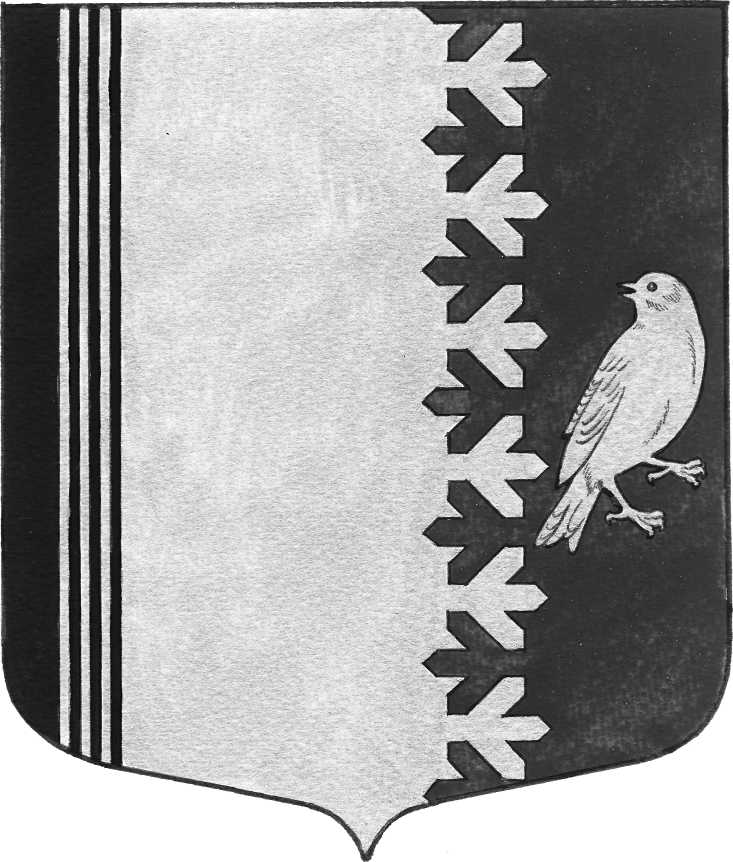 АДМИНИСТРАЦИЯ МУНИЦИПАЛЬНОГО ОБРАЗОВАНИЯШУМСКОЕ СЕЛЬСКОЕ ПОСЕЛЕНИЕКИРОВСКОГО МУНИЦИПАЛЬНОГО РАЙОНАЛЕНИНГРАДСКОЙ ОБЛАСТИ                                     П О С Т А Н О В Л Е Н И Еот 11 ноября 2022 года № 254Об отмене постановления администрации муниципального образования Шумское сельское поселение Кировского муниципального района Ленинградской области от 31 июля  2012 года №143 «Об утверждении Административного регламента «Отнесение жилых помещений к специализированному жилищному фонду и предоставлению  жилых помещений по договорам социального найма специализированных жилых помещений»».В целях исполнения протокольных решений заседания комиссии по повышению качества и доступности предоставления государственных и муниципальных услуг в Ленинградской области, постановляю:Постановление администрации муниципального образования  Шумское сельское поселение Кировского муниципального района Ленинградской области от 31 июля  2012 года №143 «Об утверждении Административного регламента «Отнесение жилых помещений к специализированному жилищному фонду и предоставлению  жилых помещений по договорам социального найма специализированных жилых помещений»»  признать утратившим силу.Настоящее постановление подлежит официальному  опубликованию в газете «Вестник МО Шумское сельское поселение Кировского муниципального образования  Ленинградской области»  и размещения на сайте администрации по адресу: http://шумское.рф/ .Постановление вступает в силу со дня его подписания.Контроль за исполнением настоящего Постановления оставляю за собой.Глава администрации                                                                     В.Л. УльяновРазослано: дело, прокуратура КМР, Газета «Вестник МО Шумское сельское поселение» сайт  